ПРЕСТУПЛЕНИЯ ПРОТИВ МИРА И БЕЗОПАСНОСТИ ЧЕЛОВЕЧЕСТВА: СОВРЕМЕННЫЕ ФОРМЫ ТЕРРОРИЗМА И ЭКСТРЕМИЗМАПРОГРАММАМЕЖДУНАРОДНОЙ НАУЧНО - ПРАКТИЧЕСКОЙ КОНФЕРЕНЦИИ19 октября 2017 годаСанкт-Петербург2017УДК 343.9/326 : 327ББК 67.5Преступления против мира и безопасности человечества: современные формы терроризма и экстремизма: программа Международной научно-практической конференции, 19 октября 2017 г. / сост.: Ю.П. Боруленков, Т.И. Розовская, А.Г. Харатишвили; Санкт-Петербургская академия Следственного комитета. — СПб.: Санкт-Петербургская академия Следственного комитета, 2017. — 28 с.© Санкт-Петербургская академия Следственного комитета, 2017РЕГЛАМЕНТМЕСТО ПРОВЕДЕНИЯ КОНФЕРЕНЦИИ: Санкт-Петербургская академия Следственного комитета Российской Федерации, г. Санкт-Петербург, 11-я линия Васильевского острова, д. 18 А, конференц-зал (аудитория № 204)ОРГАНИЗАЦИОННЫЙ КОМИТЕТПредседатель ЕФРЕМОВ Александр Иванович — ректор Санкт-Петербургской академии Следственного комитета, действительный член (академик) Петровской академии наук и искусств, Почетный сотрудник Следственного комитета Российской Федерации, кандидат технических наук, генерал-лейтенантЗаместитель председателяБОРУЛЕНКОВ Юрий Петрович — проректор Санкт-Петербургской академии Следственного комитета, член-корреспондент Петровской академии наук и искусств, Почетный сотрудник Следственного комитета Российской Федерации, кандидат юридических наук, доцент, полковник юстицииЧлены организационного комитета:РОЗОВСКАЯ Татьяна Игоревна — ученый секретарь Санкт-Петербургской академии Следственного комитета, член-корреспондент Петровской академии наук и искусств, кандидат юридических наук, доцент, подполковник юстицииХАРАТИШВИЛИ Антон Георгиевич — заведующий кафедрой уголовного процесса Санкт-Петербургской академии Следственного комитета, кандидат юридических наук, доцент, полковник юстицииПРИВЕТСТВЕННОЕ СЛОВОПЛЕНАРНОЕ ЗАСЕДАНИЕ11.40 - 14.00Уголовно-правовые средства предупреждения и расследования преступлений экстремистской направленности. Вопросы взаимодействия с правоохранительными органами в данной сфере деятельности. Пути совершенствования действующего законодательстваБАСТРЫКИН Александр Иванович — Председатель Следственного комитета Российской Федерации, Заслуженный юрист Российской Федерации, вице-президент Петровской академии наук и искусств, доктор юридических наук, профессор, генерал юстиции Российской ФедерацииИсламский фактор в структуре религиозного экстремизма и угроза национальной безопасности России ЗЕЛЕНКОВ Михаил Юрьевич — заведующий кафедрой гуманитарных и социально-экономических дисциплин Московской академии Следственного комитета, член-корреспондент Петровской академии наук и искусств, доктор политических наук, доцентСовременные технические средства профилактики и противодействия терроризмуСИЛЬНИКОВ Михаил Владимирович — генеральный директор ЗАО «Научно-производственное объединение специальных материалов», Заслуженный деятель науки Российской Федерации, член-корреспондент РАН, академик РАРАН, доктор технических наук, профессорПерерыв 13:00 - 13:10Особенности расследования уголовных дел о террористических актахЛОЖИС Зигмунд Зигмундович — и.о. руководителя Главного управления криминалистики Следственного комитета Российской Федерации, генерал-майор юстицииУголовно-правовые проблемы борьбы с экстремизмомВЕКЛЕНКО Василий Владимирович — помощник проректора Санкт-Петербургской академии Следственного комитета, доктор юридических наук, профессорОпыт расследования преступлений террористической и экстремистской направленности Главного следственного управления Следственного комитета Российской Федерации по г. Санкт-ПетербургуКЛАУС Александр Владимирович — руководитель Главного следственного управления Следственного комитета Российской Федерации по г. Санкт-Петербургу, генерал-лейтенант юстицииВозможные меры предупреждения терроризма и экстремизма в РоссииСАЗИН Сергей Тихонович — руководитель Северо-Западного следственного управления на транспорте Следственного комитета Российской Федерации, кандидат юридических наук, генерал-лейтенант юстицииСекционное заседание №1Меры предупреждения современных проявлений терроризма и экстремизма(ауд. 117)15:00 – 17:30Модератор секции — заведующий кафедрой гуманитарных и социально-экономических дисциплин Московской академии Следственного комитета, член-корреспондент Петровской академии наук и искусств, доктор политических наук, доцент ЗЕЛЕНКОВ Михаил ЮрьевичИсторические предпосылки терроризма в РоссииФРОЛОВ Владислав Владимирович — заведующий кафедрой государственно-правовых дисциплин Санкт-Петербургской академии Следственного комитета, кандидат юридических наук, доцентОтражение вопросов антитеррористической политики в истории России КУТУЗОВ Александр Владиславович — профессор кафедры гуманитарных и социально-экономических дисциплин, действительный член Академии военно-исторических наук, доктор исторических наук, доцент, старший лейтенант юстицииПротиводействие идеологии терроризма и экстремизма посредством науки и образованияЛАЧИНОВ Лачин Айюбович — генеральный директор ООО «Санкт-Петербургский международный научно-исследовательский Институт», 1-й проректор АНОО ВО «Санкт-петербургский (международный) институт инновационного развития и права», профессор UIDR (University of innovative development and right)О противодействии религиозному экстремизму в местах лишения свободыЕМЕЛЬЯНОВА Елена Владимировна — профессор кафедры гражданско-правовых дисциплин Санкт-Петербургской академии Следственного комитета, член-корреспондент Петровской академии наук и искусств, доктор юридических наук, доцент, полковник юстицииПарирование террористических угроз, связанных с распространением ракетных и ядерных технологийМОСКВИН Сергей Викторович — профессор Балтийского государственного технического университета «Военмех» им. Д.Ф. Устинова, советник Российской Академии естественных наук (РАЕН), член-корреспондент Международной Академии безопасности инфраструктуры (МАБИ), системный методолог, кандидат технических наук, доцентПроблемы привлечения к ответственности за преступления экстремистской и террористической направленности: соотношение международной и национальной юрисдикцийОРЛОВА Инна Анатольевна — доцент факультета международных отношений Санкт-Петербургского государственного университета, кандидат юридических наук, доцентК вопросу о понятии «международный терроризм»РАХМАНОВА Екатерина Николаевна — заведующий кафедрой уголовного права Северо-Западного филиала Российского государственного университета правосудия, доктор юридических наук, доцентОсобенности предупреждения терроризма в России путем применения современных административно-правовых мерГОРЕЛОВ Станислав Александрович — заместитель начальника кафедры деятельности ОВД в особых условиях Санкт-Петербургского университета МВД России, кандидат психологических наук, майор полицииКОЛИБАБА Александр Васильевич — старший преподаватель кафедры деятельности ОВД в особых условиях Санкт-Петербургского университета МВД России, подполковник полицииГеноцид по-украински — это отрицание права на жизнь жителям Донбасса БОРДЮГОВ Леонид Григорьевич — профессор кафедры Государственного образовательного учреждения высшего профессионального образования «Донбасская юридическая академия», г. Донецк, Донецкая Народная Республика, кандидат юридических наукХарактеристика личности террориста по этнорелигиозным мотивамСАМБОРСКИЙ Ян Валерьевич — студент юридического факультета Санкт-Петербургского государственного университетаСекционное заседание № 2Выявление и расследование преступленийтеррористической и экстремистской направленности(ауд. 204)15:00 – 17:30Модератор секции –– заведующий кафедрой уголовного процесса Санкт-Петербургской Академии Следственного комитета Российской Федерации, кандидат юридических наук, доцент, полковник юстиции ХАРАТИШВИЛИ Антон ГеоргиевичОбеспечение законности и прав личности при проведении оперативно-розыскных мероприятийЧЕЧЕТИН Андрей Евгеньевич — заместитель начальника Управления конституционных основ уголовной юстиции Секретариата Конституционного Суда Российской Федерации, Заслуженный юрист Российской Федерации, доктор юридических наук, профессорСудебно-медицинская реконструкция условий взрываКАРНАСЕВИЧ Юрий Арнольдович — и.о. начальника Бюро судебно-медицинской экспертизы Ленинградской областиПОПОВ Вячеслав Леонидович — врач судебно-медицинский эксперт Бюро судебно-медицинской экспертизы Ленинградской области, доктор медицинских наук, профессор, Заслуженный врач Российской ФедерацииНекоторые вопросы назначения и производства судебно-лингвистических экспертиз при расследовании преступлений экстремисткой направленностиКУШНИРЕНКО Светлана Петровна — доцент кафедры уголовного процесса и криминалистики юридического факультета Санкт-Петербургского государственного университета, кандидат юридических наук, доцентО возможности эффективного противостояния органов расследования и суда незаконному противодействию расследованию с использованием СМИСИДОРЕНКО Елена Васильевна — доцент кафедры уголовно-процессуального права Северо-Западного филиала Российского государственного университета правосудия, Почетный работник прокуратуры Российской Федерации, кандидат юридических наукПрактика выявления и расследования преступлений экстремистской направленности в Ленинградской области, взаимодействие, проблемные вопросыКАШИНА Алена Алексеевна —инспектор отдела процессуального контроля Следственного управления Следственного комитета Российской Федерации по Ленинградской области, подполковник юстицииПроблемы доказывания по уголовным делам, связанным с терроризмомШУМИЛИНА Ольга Юрьевна — адвокат, адвокатский кабинет 2782, кандидат юридических наук, доцент Использование специальных знаний при расследовании преступлений экстремистской направленностиЕЛАГИНА Елена Владимировна — доцент кафедры уголовного процесса и криминалистики Санкт-Петербургского юридического института (филиала) Академии Генеральной прокуратуры Российской Федерации, кандидат юридических наук, доцентКомплексная обработка данных из различных информационных источников в интересах следствияНИКОЛАЕВ Вячеслав Николаевич — ведущий инженер отдела комплексов защиты информации (г. Москва) ООО «Специальный технологический центр» г. Санкт-Петербурга, полковник юстиции в отставкеИспользование технических данных информационного пространства и систем электросвязи для криминалистического сопровождения следственных действий и в практике расследования преступлений: проблемы и перспективыЛАДУХИН Олег Валериевич — заместитель начальника отдела Всероссийского научно-исследовательского института МВД России, кандидат технических наук, полковник полицииПроблемы судебно-медицинской экспертизы при расследовании терактов на самолетах в России ГАЛЕЕВ Руслан Салаватович — студент Уральского государственного медицинского университета Минздрава России17:30 - 18:00 – Подведение итогов конференцииУЧАСТНИКИ ДИСКУССИИАРЗАМАСЦЕВ Станислав Алексеевич — старший следователь следственного отдела по Балаклавскому району следственного управления Следственного комитета Российской Федерации по г. Севастополю, капитан юстицииБАТУРИНА Ирина Сергеевна — следователь следственного отдела по г. Кировск следственного управления Следственного комитета Российской Федерации по Ленинградской области, майор юстицииБОГУСЛАВСКАЯ Юлия Константиновна — доцент кафедры американских исследований Санкт-Петербургского государственного университета, кандидат политических наукГЛУШКОВ Максим Рудольфович — заведующий кафедрой криминалистики Санкт-Петербургской академии Следственного комитета Российской Федерации, полковник полицииГУСЕЛЬНИКОВ Артур Константинович — старший следователь отдела по расследованию особо важных дел следственного управления Следственного комитета Российской Федерации по Калининградской области, капитан юстицииДОЛГОВ Игорь Иванович — председатель Союза ветеранов следствия Ленинградской областиДРОНОВ Роман Владимирович — декан юридического факультета Санкт-Петербургской академии Следственного комитета, член-корреспондент Петровской академии наук и искусств, доктор экономических наук, кандидат юридических наук, полковник юстиции ЕВТУШЕВСКИЙ Евгений Владимирович — руководитель военного следственного управления Следственного комитета Российской Федерации по Западному военному округу, генерал-лейтенант юстицииЕФРЕМЕНКО Александра Алексеевна — магистрант факультета международных отношений Санкт-Петербургского государственного университетаИКОННИКОВА Галина Юрьевна — доцент кафедры психологии профессиональной деятельности Герценовского университета, кандидат психологических наук, доцентКАМЧАТНЫЙ Павел Анатольевич — и.о. руководителя Следственного управления Следственного комитета Российской Федерации по Ленинградской области, полковник юстицииКЛИМЕНТЬЕВ Алексей Иванович — помощник проректора Санкт-Петербургской академии Следственного комитета, генерал-лейтенант КУЩИНСКАЯ Ирина Геннадьевна — следователь по особо важным делам управления процессуального контроля управления Следственного комитета по Брестской области Республики Беларусь, подполковник юстицииЛИСОВСКАЯ Наталья Борисовна — доцент кафедры психологии профессиональной деятельности Герценовского университета, кандидат психологических наук, доцент ЛОСКУТОВ Владимир Владимирович — руководитель второго следственного управления (с дислокацией в г. Санкт-Петербург) Главного следственного управления Следственного комитета Российской Федерации, генерал-лейтенант юстицииМАКАРЕНКО Ирина Сергеевна — следователь следственного отдела по Красногвардейскому району Главного следственного управления Следственного комитета Российской Федерации по г. Санкт-Петербургу, майор юстицииМИХАЙЛОВ Олег Юрьевич — руководитель Управления международного сотрудничества Следственного комитета Российской Федерации, полковник юстицииНОЩИК Людмила Геннадьевна — следователь следственного отдела по г. Вуктыл следственного управления Следственного комитета Российской Федерации по Республике Коми, капитан юстицииПАВЕЛ Юрий Владимирович — старший следователь следственного отдела по закрытым административно-территориальным образованиям Мурманской области следственного управления Следственного комитета Российской Федерации по Мурманской области, майор юстицииПЕТРОВ Сергей Васильевич — руководитель Управления учебной и воспитательной работы Следственного комитета Российской Федерации, генерал-майор юстицииРАДЫГИН Дмитрий Игоревич — следователь по особо важным делам следственного управления Следственного комитета по Брестской области Республики Беларусь, подполковник юстицииРАЗУМОВА Ирина Анатольевна — заведующая кафедрой гуманитарных и социально-экономических дисциплин Санкт-Петербургской академии Следственного комитета Российской Федерации, кандидат юридических наук, доцент, лейтенант юстицииРУСАКОВ Юрий Михайлович — первый вице-президент Петровской академии наук и искусств, доктор технических наук, профессорРЫБИН Данил Вячеславович — директор Санкт-Петербургского института (филиала) ВГУЮ (РПА Минюста России), кандидат исторических наук, доцент СИДЕЛЬНИКОВ Василий Аркадьевич — председатель Союза ветеранов следствия г. Санкт-ПетербургаСМИРНОВ Вадим Викторович — следователь по особо важным делам первого следственного отдела управления по расследованию особо важных дел Главного следственного управления Следственного комитета Российской Федерации по Республике Крым, старший лейтенант юстицииСМИРНОВ Дмитрий Игоревич — заместитель начальника отдела по надзору за исполнением законов о федеральной безопасности, межнациональных отношениях, противодействии экстремизму и терроризму прокуратуры Санкт-Петербурга, юрист 1 классаСПЕРАНСКАЯ Марина Владимировна — проректор Санкт-Петербургской академии Следственного комитета, кандидат педагогических наук, полковник юстицииУМНОВ Сергей Павлович — начальник ГУ МВД России по г. Санкт-Петербургу и Ленинградской области, генерал-лейтенант полицииФИЛИППОВ Илья Вячеславович — старший следователь следственного отдела по г. Вологда следственного управления Следственного комитета Российской Федерации по Вологодской области, капитан юстицииФОМИЧЕВ Денис Леонидович — следователь по особо важным делам отдела по расследованию особо важных дел следственного управления Следственного комитета Российской Федерации по Новгородской области, подполковник юстицииХОХЛОВ Сергей Александрович — старший следователь отдела по расследованию особо важных дел следственного управления Следственного комитета Российской Федерации по Архангельской области и Ненецкому автономному округу, капитан юстицииЧАЙКА Виктория Николаевна — доцент кафедры экономики и права Санкт-Петербургского университета ГПС МЧС России, кандидат юридических наукШУРХОВЕЦКИЙ Владислав Сергеевич — следователь военного следственного отдела по Выборгскому гарнизону военного следственного управления Следственного комитета Российской Федерации по Западному военному округу, старший лейтенант юстицииЯЛЫШЕВ Станислав Алимович — профессор кафедры уголовно-процессуального права Северо-Западного филиала Российского государственного университета правосудия, доктор юридических наук, профессорЗАОЧНОЕ УЧАСТИЕНаучная, образовательная и издательская деятельность Московской академии Следственного комитета Российской Федерации в сфере подготовки специалистов по противодействию экстремизму и терроризмуБАГМЕТ Анатолий Михайлович — и.о. ректора Московской академии Следственного комитета, член-корреспондент Петровской академии наук и искусств, Почетный сотрудник Следственного комитета Российской Федерации, кандидат юридических наук, доцент, генерал-майор юстицииРасследование преступлений террористического характера в условиях вооруженного конфликта на территории непризнанного государстваМОИСЕЕВ Александр Михайлович — заведующий кафедрой криминалистики Государственного образовательного учреждения высшего профессионального образования «Донбасская юридическая академия», г. Донецк, Донецкая Народная Республика, доктор юридических наук, профессор ЖИГУЛИН Алексей Михайлович — депутат Народного Совета Донецкой Народной Республики, председатель Комитета Народного Совета Донецкой Народной Республики по уголовному и административному законодательствуЗарубежная криминалистика против терроризма и экстремизма: достижения и проблемыБЕССОНОВ Алексей Александрович — первый заместитель руководителя следственного управления Следственного комитета РФ по Республике Калмыкия, Почетный работник Следственного комитета при прокуратуре Российской Федерации, кандидат юридических наук, доцент, полковник юстицииГражданско-правовые механизмы предупреждения сделок с признаками финансирования террористической деятельностиСИМАНОВИЧ Людмила Николаевна — заведующий кафедрой гражданско-правовых дисциплин Московской академии Следственного комитета, доктор юридических наук, профессор, лейтенант юстицииУголовно-правовой запрет как один из инструментов борьбы с международным терроризмом ПЕТРЯНИН Алексей Владимирович — профессор кафедры уголовного и уголовно-исполнительного права Нижегородской академии МВД России, доктор юридических наук, доцент, полковник полицииРаспространение экстремистской идеологии в учреждениях УИС и меры их предупрежденияТЕПЛЯКОВ Олег Викторович — доцент кафедры организации кадровой и воспитательной работы Санкт-Петербургского института повышения квалификации работников ФСИН России, кандидат политических наук, доцентУголовно-правовой запрет как один из инструментов борьбы с международным терроризмомИЗОСИМОВ Вадим Сергеевич — старший преподаватель кафедры уголовного права четвертого факультета повышения квалификации (с дислокацией в г. Нижний Новгород) Института повышения квалификации Московской академии Следственного комитета, кандидат юридических наук, капитан юстицииГУЩЕВ Максим Евгеньевич — заведующий кафедрой уголовного права четвертого факультета повышения квалификации (с дислокацией в г. Нижний Новгород) Института повышения квалификации Московской академии Следственного комитета, кандидат юридических наук, капитан юстиции Разработка стратегических направлений по преодолению угроз террористического и экстремистского характера в Северо-Кавказском федеральном округе МАКАРОВ Олег Дмитриевич — аспирант Сибирского института управления — филиала Российской академии народного хозяйства и государственной службы при Президенте Российской Федерации (г. Новосибирск), старший лейтенантМировой опыт силовых и организационно-политических методов противодействия терроризмуГАВРИЛОВА Ольга Вячеславовна — преподаватель кафедры общеправовых дисциплин Ленинградского областного филиала Санкт-Петербургского университета МВД России, кандидат юридических наукСОЛОДОВНИК Вячеслав Викторович — преподаватель кафедры общеправовых дисциплин Ленинградского областного филиала Санкт-Петербургского университета МВД России, кандидат юридических наукИспользование поисково-реконструктивных методик при расследовании преступлений террористических преступленийБУТЫРСКАЯ Анна Валерьевна — заведующий кафедрой криминалистики четвертого факультета повышения квалификации (с дислокацией в г. Нижний Новгород) Института повышения квалификации Московской академии Следственного комитета, кандидат юридических наук
ЛУШИН Евгений Александрович — доцент кафедры криминалистики четвертого факультета повышения квалификации (с дислокацией в г. Нижний Новгород) Института повышения квалификации Московской академии Следственного комитета, кандидат юридических наукДинамика терроризма и экстремизма в Российской Федерации в XXI векеБЫЧКОВ Василий Васильевич — проректор Московской академии Следственного комитета Российской Федерации, член-корреспондент Петровской академии наук и искусств, кандидат юридических наук, доцент, полковник юстицииВозможности уголовного законодательства в противодействии экстремизму и терроризмуНИКУЛЕНКО Андрей Вячеславович — заместитель начальника кафедры уголовного права Санкт-Петербургского университета МВД России, кандидат юридических наук, доцент, полковник полицииНекоторые вопросы противодействия миграционному терроризмуРОДИОНОВА Юлия Викторовна — доцент кафедры уголовного процесса четвертого факультета повышения квалификации (с дислокацией в г. Нижний Новгород) Института повышения квалификации Московской академии Следственного комитета, кандидат политических наук, майор юстицииО возможных мерах предупреждения экстремизма и терроризма в РоссииНЕДОРОСТКОВ Вячеслав Викторович — помощник руководителя Главного управления по расследованию особо важных дел Следственного комитета Российской Федерации, полковник юстицииСовременные формы терроризма и экстремизма и проблемы противодействия им в РоссииПИНКЕВИЧ Татьяна Валентиновна — профессор кафедры уголовного и уголовно-исполнительного права Нижегородской академии МВД России, доктор юридических наук, профессорО российском молодежном экстремизме и наркотизме как угрозах национальной безопасностиГОТЧИНА Лариса Владимировна — доктор юридических наук, доцент профессор кафедры уголовного права Санкт-Петербургского государственного университетаОсобенности следообразования, учитываемые при осмотре места срабатывания взрывного устройстваРАСЧЁТОВ Владимир Александрович — заведующий криминалистической лабораторией первого факультета повышения квалификации (с дислокацией в г. Ростов-на-Дону) Института повышения квалификации Московской академии Следственного комитета, полковник юстицииКриминалистические аспекты организации расследования преступлений экстремистской направленностиНИЗАМОВ Вячеслав Юрьевич — доцент кафедры уголовного процесса и криминалистики Санкт-Петербургского государственного университета, кандидат юридических наук, доцентДля записейДля записейДля записейПРЕСТУПЛЕНИЯ ПРОТИВ МИРА И БЕЗОПАСНОСТИ ЧЕЛОВЕЧЕСТВА: СОВРЕМЕННЫЕ ФОРМЫ ТЕРРОРИЗМА И ЭКСТРЕМИЗМАПРОГРАММАМЕЖДУНАРОДНОЙ НАУЧНО-ПРАКТИЧЕСКОЙ КОНФЕРЕНЦИИ19 октября 2017 годаСоставители:Боруленков Юрий Петрович, кандидат юридических наук, доцент;Розовская Татьяна Игоревна,кандидат юридических наук, доцент; Харатишвили Антон Георгиевич, кандидат юридических наук, доцент Редактор: Никольская А.С.Компьютерная верстка: Тверская Ю.В.Подписано в печать 18.10.2017Формат 60×901/16. Бумага SvetoCopyГарнитура Garamond. Печ. л. 1,75Тираж 100 экз. Отпечатано в Санкт-Петербургской академии Следственного комитета Российской Федерации199178 Санкт-Петербург, набережная реки Мойки, д. 96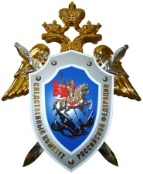 Следственный комитет Российской ФедерацииСанкт-Петербургская академияСледственного комитета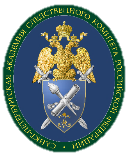 Регистрация участников10.00 - 11.00Открытие конференции11.00 - 11.40Пленарное заседание11.40 - 14.00Фотографирование участников14.00 – 14.15Перерыв. Кофе-брейк14.15 - 15.00Заседание секций15.00 - 17.30Подведение итогов работы конференции17.30 - 18.00Докладыдо 15 мин.Выступлениядо 5 мин.11.00 - 11.40ЕФРЕМОВ Александр Иванович — ректор Санкт-Петербургской академии Следственного комитета, действительный член (академик) Петровской академии наук и искусств, Почетный сотрудник Следственного комитета Российской Федерации, кандидат технических наук, генерал-лейтенантБАСТРЫКИН Александр Иванович — Председатель Следственного комитета Российской Федерации, Заслуженный юрист Российской Федерации, вице-президент Петровской академии наук и искусств, доктор юридических наук, профессор, генерал юстиции Российской ФедерацииЗОРЬКИН Валерий Дмитриевич —       Председатель Конституционного Суда Российской Федерации, Заслуженный юрист Российской Федерации, доктор юридических наук, профессорЛОГУНОВ Олег Владимирович — заместитель полномочного представителя Президента Российской Федерации в Северо-Западном федеральном округе по вопросам правоохранительной деятельности, обороны и безопасностиБОГДАНОВ Леонид Павлович — председатель Комитета по вопросам законности, правопорядка и безопасности в Санкт-Петербурге